RĒZEKNES NOVADA PAŠVALDĪBAS MALTAS PAGASTA PĀRVALDES ATKLĀTA KONKURSA„Degvielas iegāde Maltas pagasta pārvaldes un Maltas pagasta pārvaldes struktūrvienības “Pušas pagasta pārvalde” vajadzībām”Identifikācijas Nr. RNP MPP 2018/1Z I Ņ O J U M S Maltas pagastā, 2018.gada 07. februārīPasūtītāja nosaukums, reģistrācijas numurs:  Rēzeknes novada pašvaldības Maltas pagasta pārvalde, reģ.Nr.90000048449Adrese: Skolas iela 24, Malta, Maltas pagasts, Rēzeknes novads, LV-4630Iepirkuma priekšmets: „Degvielas iegāde Maltas pagasta pārvaldes un Maltas pagasta pārvaldes struktūrvienības “Pušas pagasta pārvalde” vajadzībām”Iepirkuma identifikācijas Nr.: RNP MPP 2018/1Paziņojuma par līgumu publicēts internetā (https://pvs.iub.gov.lv/show/523816) 15.01.2018.Iepirkumu komisija izveidota pamatojoties uz RNP Maltas pagasta pārvaldes rīkojumiem Nr.3-7/02 no 2009.gada 07.septembra „Par publiskajiem iepirkumiem pagasta pārvaldē”, Nr.1-5/04 no 2010.gada 11.janvāra „Par izmaiņām iepirkumu komisijas sastāvā", Nr.1-5/29 no 2011.gada 18.aprīļa „Par izmaiņām Maltas pagasta pārvaldes iepirkumu komisijas sastāvā”, Nr.1-5/07 no 2013.gada 30.aprīļa „Par izmaiņām iepirkumu komisijas sastāvā” un Nr.1-5/03 no 2014.gada 05.decembra „Par izmaiņām iepirkumu komisijas sastāvā”.Iepirkumu komisijas sastāvs:Iepirkumu komisijas priekšsēdētājs :Rēzeknes novada pašvaldības Maltas pagasta pārvaldes ekonomikas un plānošanas nodaļas vadītāja Alīda Jasmane      Iepirkumu komisijas locekļi:Rēzeknes novada pašvaldības Maltas pagasta pārvaldes galvenā grāmatvede Janīna OtikovaRēzeknes novada pašvaldības Maltas pagasta pārvaldes speciālists – grāmatvedis Marija PrančeRēzeknes novada pašvaldības Maltas pagasta pārvaldes projektu koordinatore Irina Orlovska(komisijas priekšsēdētāja prombūtnes laikā ir priekšsēdētāja p.i.)     Iepirkumu komisijas sekretāre:Rēzeknes novada pašvaldības Maltas pagasta pārvaldes ekonomiste Dace MikasenokaIepirkuma procedūras dokumentu sagatavotāji: Alīda Jasmane, Dace Mikasenoka, Irina Orlovska. Nolikuma izstrādē piedalījās Maltas pagasta pārvaldes struktūrvienības “Pušas pagasta pārvalde” vadītājs Viktors AfanasjevsPretendentiem izvirzītās prasības:Pretendents reģistrēts, sertificēts vai licencets atbilstoši normatīvo aktu prasībām. Pretendentam ir tiesības nodarboties ar degvielas mazumtirdzniecību. Pretendentam ir degvielas uzpildes stacijas (DUS) visos Latvijas reģionos, vismaz viena DUS katrā no sekojošām pilsētām: Rēzekne, Daugavpils, Jēkabpils, Rīga. pretendenta ar paraksta tiesībām apveltītās vai pilnvarotās personas parakstīts pieteikums dalībai atklātā konkursā, kuram tiek pievienota informācija par Pretendentu;pretendenta reģistrācijas apliecības kopija (ja pretendents nav reģistrēts Latvijā);licences kopija, kas apliecina pretendenta tiesības nodarboties ar degvielas mazumtirdzniecību.Tehniskajā piedāvājumā jāiekļauj informācija:informācija par piedāvātās degvielas tehniskajiem parametriem, degvielas atbilstību kvalitātes prasībām;dokumenti, kas apliecina piedāvātās degvielas atbilstību Latvijas Republikas Ministru kabineta 2000.gada 26.septembra noteikumu Nr.332 „Noteikumi par benzīna un dīzeļdegvielas atbilstības novērtēšanu” prasībām – kvalitātes atbilstības sertifikātu kopijas;degvielas uzpildes staciju saraksts un to izvietojuma shēma, norādot attālumu no tuvākās DUS līdz pasūtītāja atrašanās vietai – Rēzeknes novada Maltas pagasta Maltai;informācija par pretendenta piedāvāto norēķinu kārtību.Finanšu piedāvājumā jāiekļauj informācija:finanšu piedāvājumā norāda degvielas cenas par vienu litru bez pievienotās vērtības nodokļa (PVN), piedāvātās atlaides apmēru, viena litra cenu ar atlaidi un kopējo cenu, par kādu šajā nolikumā noteiktais degvielas apjoms tiks piegādāts. Finanšu piedāvājumā cenu norāda euro (EUR) bez pievienotās vērtības nodokļa (PVN), atsevišķi norādot PVN un līguma summu, ieskaitot PVN;finanšu piedāvājumā norāda degvielas cenas uz 2018.gada 25.janvāri.Piedāvājuma izvēles kritērijs- saimnieciski visizdevīgākais piedāvājums.Saimnieciski visizdevīgāka piedāvājuma izvēles kritēriji un to skaitliskās vērtības:piedāvātā cena (bez PVN) par vienu litru benzīna, maksimālais punktu skaits 20;piedāvātā cena (bez PVN) par vienu litru dīzeļdegvielas, maksimālais punktu skaits 20;piedāvātā atlaide benzīnam visā iepirkuma līguma darbības laikā, maksimālais punktu skaits 25;piedāvātā atlaide dīzeļdegvielai visā iepirkuma līguma darbības laikā, maksimālais punktu skaits 25;tuvākās degvielas uzpildes stacijas atrašanās vieta attiecībā pret pasūtītāja atrašanās vietu, maksimālais punktu skaits 10.Piedāvājuma iesniegšanas termiņš: 2018. gada 5.februāris plkst.14:00.Piedāvājumu atvēršanas vieta, datums, laiks: Rēzeknes novada pašvaldības Maltas pagasta pārvaldes telpās, Skolas ielā 24, Maltā, Rēzeknes novadā; 2018.gada 5.februārī plkst. 14:00.Saņemtie piedāvājumi:Pretendentu iegūtais vērtējums (punktos):Pretendents, ar kuru nolemts slēgt līgumu:SIA „Latvijas nacionālā naftas kompānija”, reģ. Nr. 40003497879 –  piedāvājuma līgumcena bez PVN EUR 57 510,00.Pielikumā 1.protokols Nt.1/1 no 05.02.2018.                2.protokols Nr.1/2 no 06.02.2018.                3.protokols Nr.1/3 no 07.02.2018.Komisijas priekšsēdētājas p.i.              Irina Orlovska	   	_____________________Klātesošie komisijas locekļi                Janīna Otikova              						                                           	  Marija  Pranče                				Komisijas sekretāre                          Dace Mikasenoka             _____________________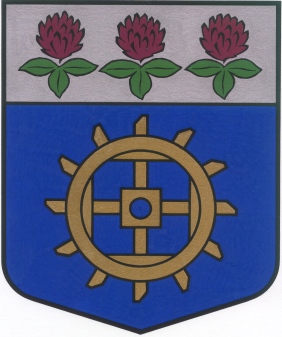 Rēzeknes novada pašvaldībaMaltas pagasta pārvaldereģ. Nr. 90000048449Skolas iela 24, Malta, Maltas pagasts, Rēzeknes novads, LV – 4630,Tel. 646 21401; 646 34377, Fakss. 646 21401,E–pasts: info@malta.lvInformācija Internetā: http://www.malta.lvNr.p.kPretendentsPiedāvājuma cena, EURPiedāvājuma cena, EURNr.p.kPretendentsbez PVNar PVN1.AS “VIADA Baltija”57 312,0069 347,522.SIA „Latvijas nacionālā naftas kompānija”57 510,0069 587,103.SIA “Circle K Latvia”60 338,0073 008,98Nr.p.kPretendentsPiedāvātā summa EUR, bez PVN, Iegūtais punktu skaitsKritērijs1.AS “VIADA Baltija”57 312,0090,112.SIA „Latvijas nacionālā naftas kompānija”57 510,0094,75Saimnieciski visizdevīgākais piedāvājums3.SIA “Circle K Latvia”60 338,0069,11